Διαβάζω προσεχτικά την υπόθεση κάθε ταινίας.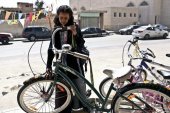 Πηγή: http://www.athinorama.gr/cinema/movie (με αλλαγές)2. Χωρίζω τις παραπάνω ταινίες σε είδη: α. Ποιες ταινίες είναι περιπετειώδεις; ____________________Β. Ποιες είναι κινούμενα σχέδια; ________________________Γ. Ποιες είναι κωμωδίες; ______________________________Δ. Ποιες είναι θρίλερ; _________________________________Ε. Ποιες είναι δραματικές; ______________________________Στ. Ποιες είναι κοινωνικές; ______________________________3. Απαντώ στις ερωτήσεις και δικαιολογώ την απάντησή μου:- Σε ποια ταινία θα πάει ο Νίκος που του αρέσουν οι περιπέτειες; ________- Σε ποια θα πάει η Ελένη που είναι ρομαντική; _____________________- Σε ποια δεν μπορεί να πάει ο Στέφανος που είναι 6 χρονών; __________- Σε ποια θα πάνε ο Γιώργος και ο Αχμέτ που διαβάζουν κόμικς; ________- Σε ποια θα πάει η Τζοάννα που της αρέσουν οι ταινίες τρόμου; _________4. Επιλέγω μόνο μια ταινία που θα ήθελα να δω και γράφω γιατί:____________________________________________________________________________________________________________________________________________________________________________________________________________________________5. Διαλέγω την υπόθεση μιας ταινίας π.χ του «Κον- τίκι» και ο διπλανός / η διπλανή μου την υπόθεση μιας άλλης ταινίας. Με ποια επιχειρήματα προσπαθώ να τον πείσω να έρθει μαζί μου να δει την ταινία που διάλεξα; Τι μου λέει ο άλλος που προτιμά την ταινία που εκείνος / εκείνη διάλεξε;Διαλέγω τις κατάλληλες φράσεις:Λέω να πάμε στον /στη(ν) / στο…Προτείνω να δούμε τον / τη(ν) / το…Γιατί δεν πάμε …Θα ήταν πολύ ωραία να πηγαίναμε στον / στη(ν) / στο …Πιστεύω ότι …. γιατίΤην ταινία την είδε και ο/η …  και μού είπε ότι …..Λένε ότι αυτή η ταινία …Έχει γυριστεί στον / στη (ν) / στο …Γράφω τα λόγια μας, όπως στο παράδειγμα:- Έλα, πάμε να δούμε την ταινία ____________, παίζει ο _____________  _______________ και ο _________________, την έχει σκηνοθετήσει ο ____________________ και είναι ___________________________!_____________________________________________________________________________________________________________________________________________________________________- Εγώ σου λέω να πάμε να δούμε την ___________________________, γιατί_____________________________________________________________________________________________________________________________________________________________________________________________________________________________________________________________________________________________________________________________________________________________________________________________6.Τώρα ξαναγράφω την υπόθεση της ταινίας που είδα βάζοντας τα ρήματα στο παρελθόν με Αόριστο ή Παρατατικό: Για παράδειγμα: Χτες είδα την ταινία «Το απαγορευμένο ποδήλατο». Η ταινία γυρίστηκε στο Ριάντ της Σαουδικής Αραβίας. Ένα κορίτσι, η Γουάντζντα ήθελε να αγοράσει ένα ποδήλατο… _________________________________________________________________________________________________________________________________________________________________________________________________________________________________________________________________________________________________________________________________________________________________________________________________________________________________________________________________________________________________________________________________________________________________________________________________7. Κλίνω το επίθετο μαζί με το ουσιαστικό:  Ενικός αριθμός                                   Πληθυντικός αριθμόςΟνομ. η  περιπετειώδης ταινία       οι _________________________Γεν.  της _______________     των ________________________Αιτ.   την _______________     τις _________________________8. Συμπληρώνω τα κενά με τον κατάλληλο τύπο:1. Στον Νίκο αρέσουν πολύ οι __________________ ταινίες.2. Χτες είδα μια καταπληκτική ________________ ταινία.3. Το «Κον-τίκι» είναι μια ____________________ ταινία.4. Η Μαρία προτιμά τις _____________________ ταινίες από τις ρομαντικές κομεντί.5. Μου άρεσε πολύ το σενάριο αυτής της __________________ ταινίας.9. Διαλέγω τις κατάλληλες λέξεις από τον παρακάτω πίνακα για να περιγράψω μια ταινία:Εργασία για το σπίτι:10. Διαβάζω τα παραδείγματα με τις ταινίες και γράφω κάτι παρόμοιο για μια ταινία που είδα πρόσφατα στο σινεμά ή στην τηλεόραση και τη θυμάμαι καλά (10 γραμμές).Συναρπαστική++++++Απίθανη++++++Καταπληκτική++++++(Πολύ) ωραία++++Μέτρια++Βαρετή-Αδιάφορη-ΧάλιαΑπαίσιαΑπαράδεκτη